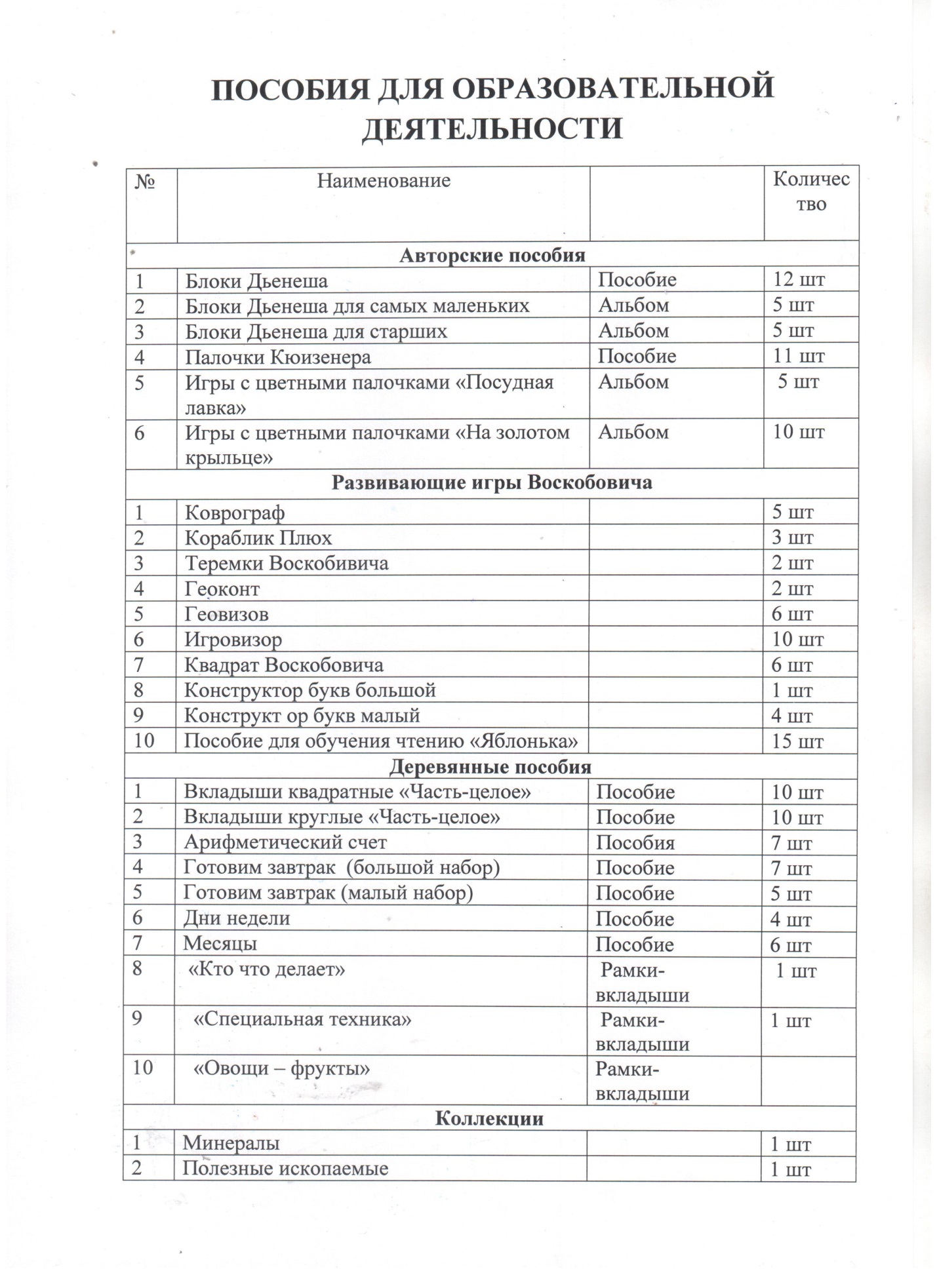 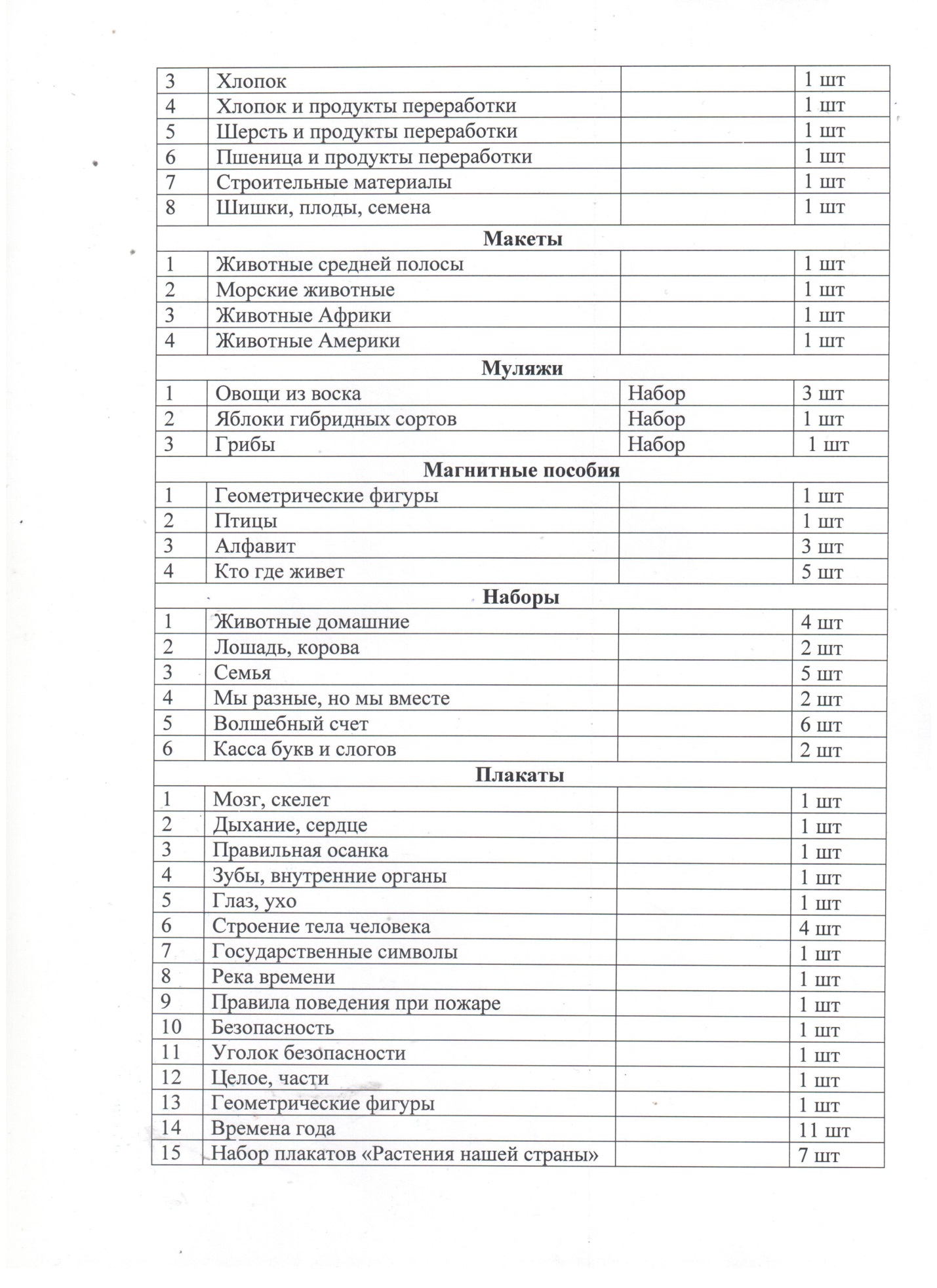 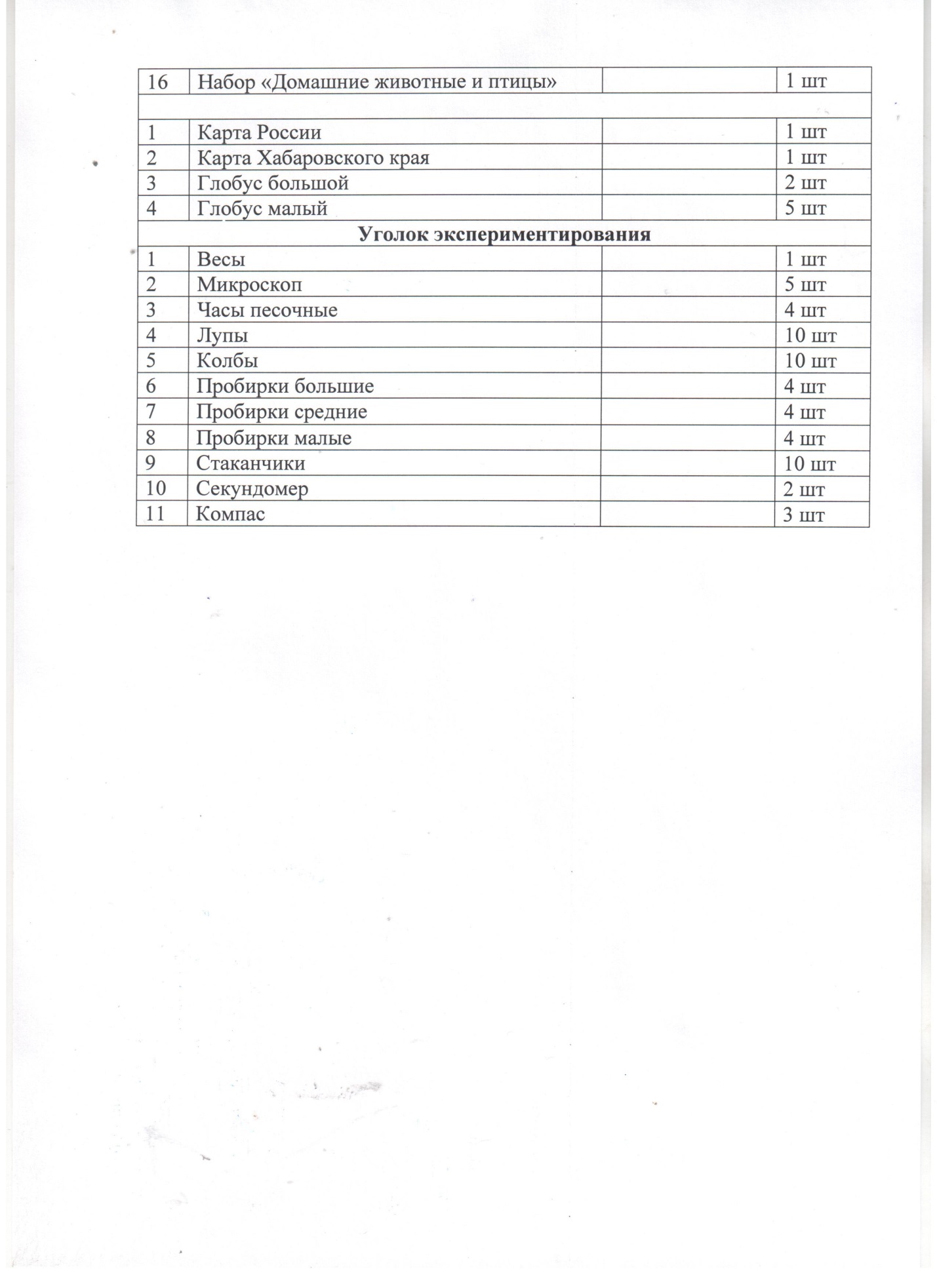 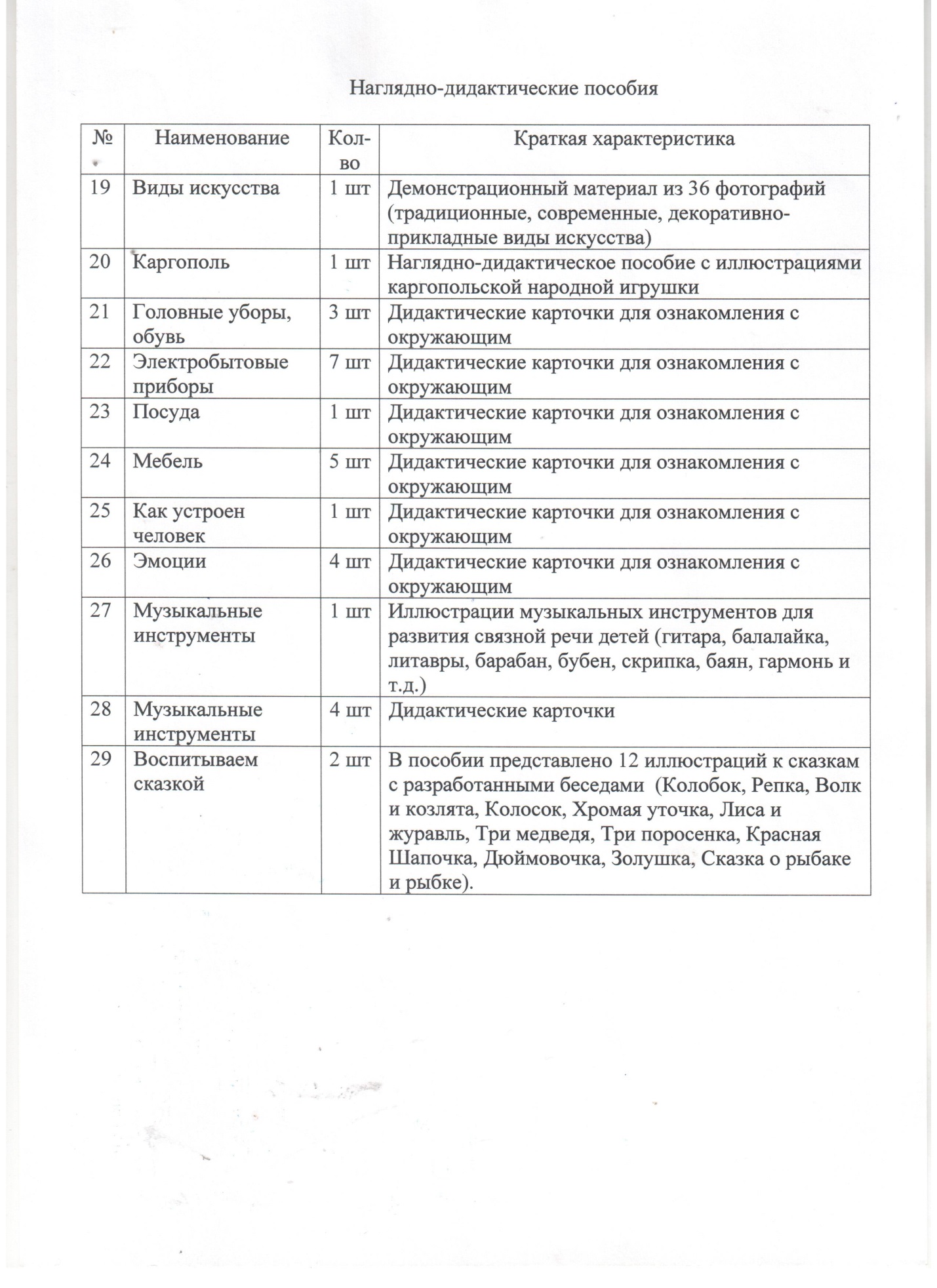 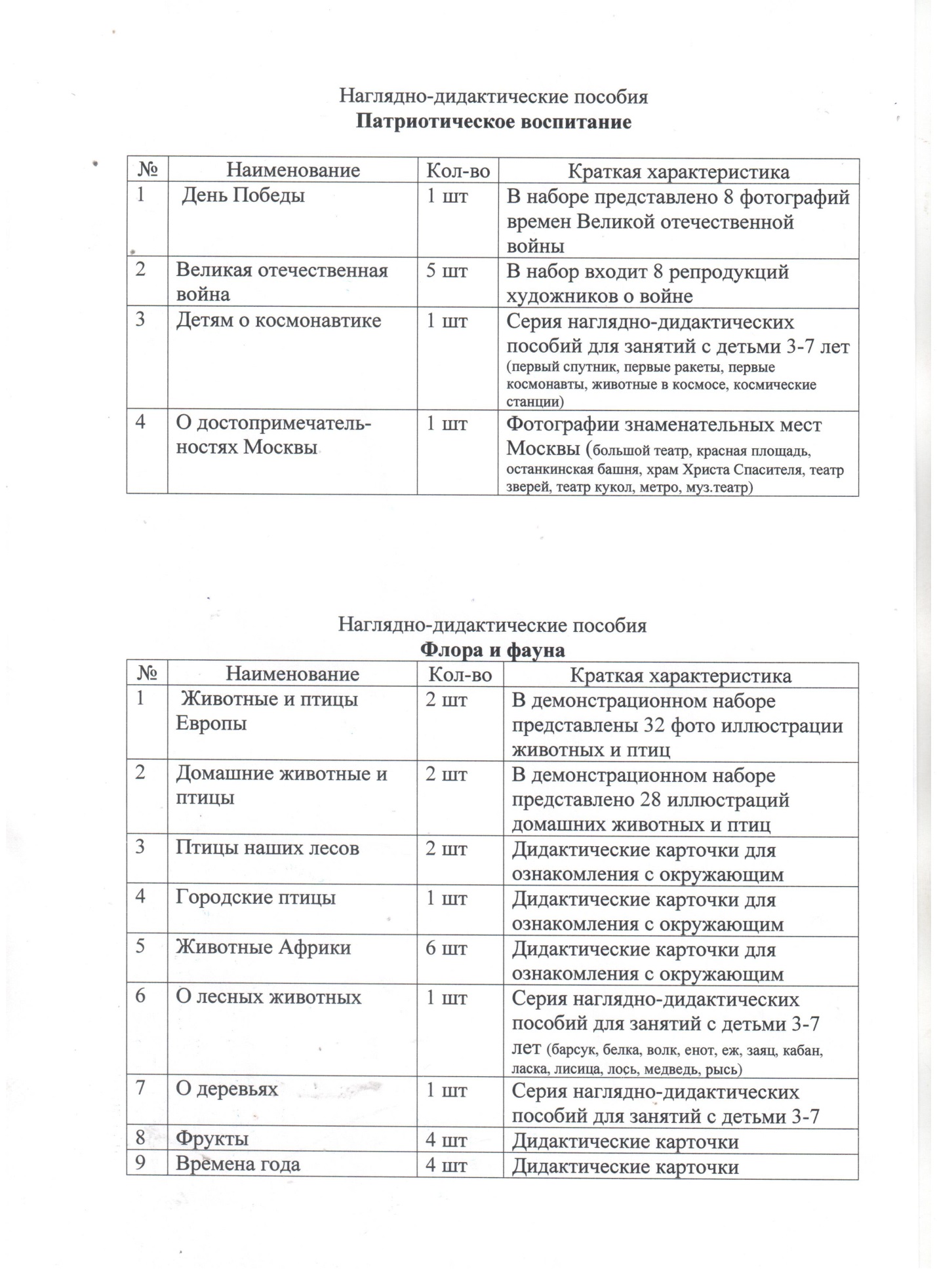 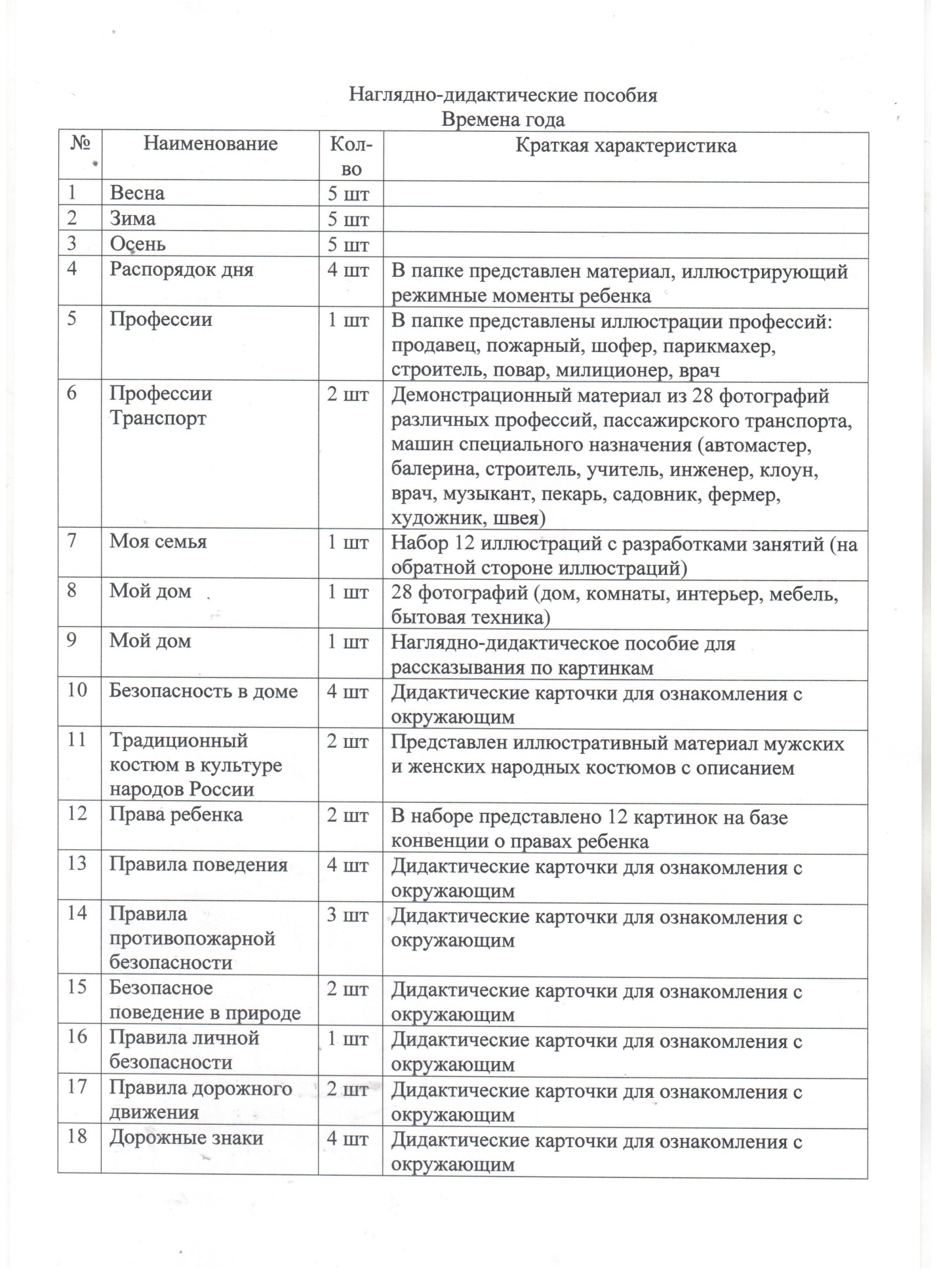 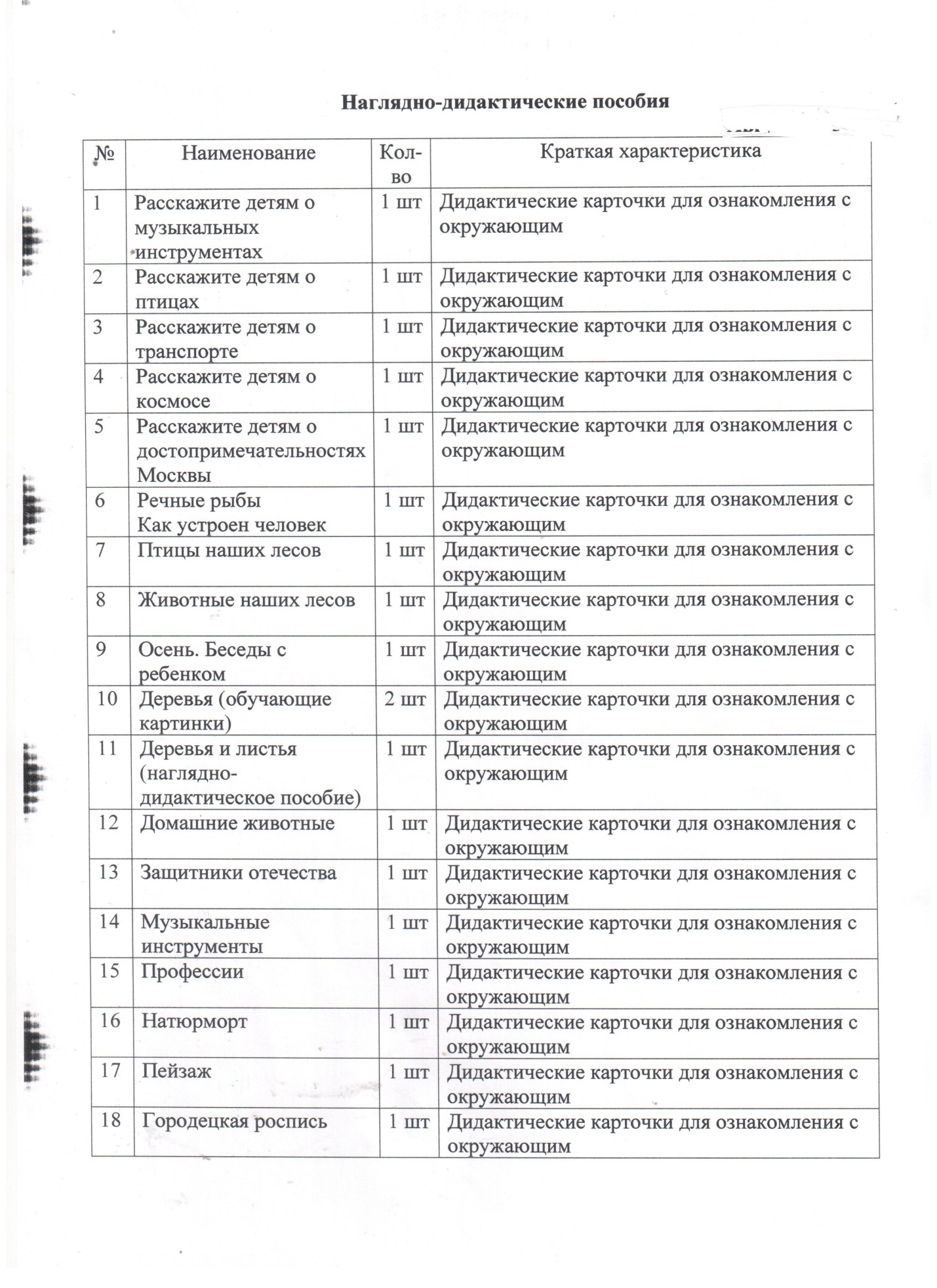 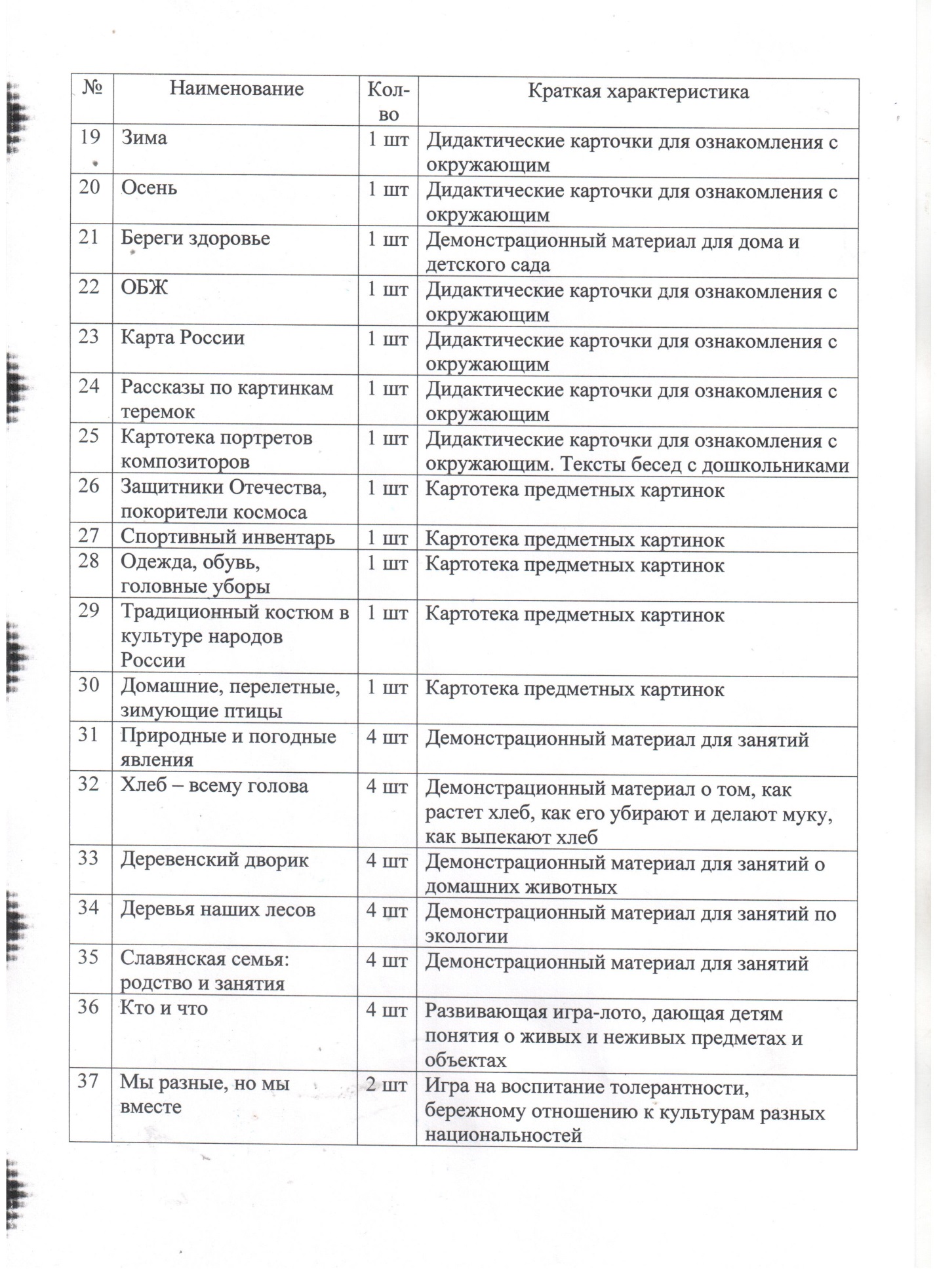 Наглядные пособия Наглядные пособия  №НаименованиеТематикаКол-во1Демонстрационный материалУроки доброты12Наглядно-дидактическое пособиеСказка в русской живописи12Наглядно-дидактическое пособиеЖивотные в русской графике13Наглядно-дидактическое пособиеЗащитники Отечества24Наглядно-дидактическое пособиеЗима15Наглядно-дидактическое пособиеОсень46Наглядно-дидактическое пособиеМой дом37Наглядно-дидактическое пособиеРаспорядок дня58Наглядно-дидактическое пособие№НаименованиеТематикаКол-во1Демонстрационный материалУроки доброты12Демонстрационный материалЯ расту13Демонстрационный материалЯ и другие14Демонстрационный материалЗдоровье ребенка15Демонстрационный материалЯ и мое поведение16Демонстрационный материалДетям о профессии17Наглядно-дидактическое пособие Распорядок дня18Наглядно-дидактическое пособиеЗима29Наглядно-дидактическое пособиеШкольные принадлежности110Демонстрационные картинкиНаш город111Демонстрационные картинкиДом и его принадлежности112Демонстрационные картинкиПродукты питания113Демонстрационные картинкиШкольные принадлежности114Демонстрационные картинкиКем быть115Демонстрационные картинки из серии «Россия – Родина моя»Державные символы России116Демонстрационные картинки из серии «Россия – Родина моя»Народы России117Демонстрационные картинки из серии «Россия – Родина моя»История России118Демонстрационные картинки из серии «Россия – Родина моя»Защитники России119Демонстрационные картинки из серии «Россия – Родина моя»Праздники России120Демонстрационные картинки из серии «Россия – Родина моя»Природа России121Демонстрационные картинкиИстоки патриотизма122Демонстрационный материал «Знакомим детей с живописью»Пейзаж 4-5 лет, 5-6 лет223Демонстрационный материал «Знакомим детей с живописью»Натюрморт3-5 лет, 6-7 лет224Дидактический материалФормирование культуры безопасности125Наглядно-дидактическое пособиеОбучение детей рассказыванию по серии картинок (4-5 лет)126Наглядно-дидактическое пособиеОбучение детей рассказыванию по серии картинок (5-6 лет)127Наглядно-дидактическое пособиеОбучение детей пересказу1